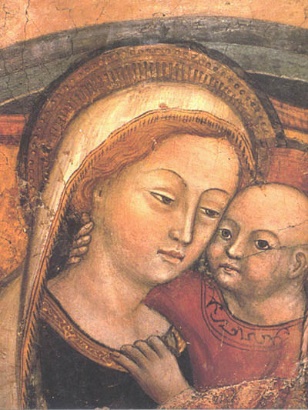 MONDAY GROUPMeetings will recommence on Monday 13 January.CHRISTMAS RAFFLEWe are still seeking the winner with blue ticket 211-215.SECOND COLLECTIONA special collection will be taken up at all Masses this weekend to support the work of Justice and Peace Scotland.COLLECTIONSLast week’s offertory collection came to £651Many thanks for your ongoing support of the parish.WEE BOXESAnyone who has taken a Wee Box for the St Nicholas Care Fund is kindly asked to return it to the parish by Sunday 15 January 2019. After this date donations should be sent directly to the charity. GLASGOW ROYAL INFIRMARYSunday Mass within Glasgow Royal Infirmary will be celebrated at a new time of 3.30 pm from Sunday 5th January 2020. Mass is celebrated by Hospital Chaplains Fr Stuart and Fr Augustine every Sunday. If you are in hospital it is necessary to request Chaplaincy services. Inform a member of your care team that you wish to see a Catholic priest. If you know in advance that you will be going into hospital, I will be happy to celebrate the Sacrament of the Sick with you beforehand. GLASGOW UNIVERSITY CATHOLIC ASSOCIATIONThe Pen is Mightier than the Sword: Evangelising through Literature.  A fortnightly series of talks on living out the Catholic faith, which will take place in Turnbull Hall, University of Glasgow Catholic Chaplaincy, 13-15 Southpark Terrace, G12 8LG, beginning at 7.30pm. 30th January: C.S. Lewis – Mrs. Joanna Bogle; 13th February: J.R.R. Tolkein – Dr Guiseppe Pezzini; 27th February: St John Henry Newman – Dr Rebekah Lamb; 12th March: Flannery O’Connor – Fr Kevin Douglas; 26th March:  G.K. Chesterton – Fr Ross Campbell.  All young people welcome. POPE FRANCIS TWEETSLet’s ask the grace to live this year with the desire to take others to heart and to care for them. @PontifexGLASGOW CHURCHES TOGETHERThe annual St Mungo Ecumenical Service will take place in Glasgow Cathedral, Cathedral Square, Castle Street, G4 0QZ, on Sunday 12th Jan 2020 at 4pm. All welcome.ARCHDIOCESE OF GLASGOW VOCATIONS DISCERNMENT EVENINGS:  CATECHESIS – ADORATION - FELLOWSHIPThese will take place on 31st January, 28th February, 27th March, 24th April and 29th May. For further information contact Fr. Ross Campbell, ross.campbell2@glasgow.ac.uk  or telephone 0141 339 4315POPE FRANCIS WRITES:Excerpts from Admirabile Signum, Pope Francis’ reflection on the crib.As the feast of Epiphany approaches, we place the statues of the Three Kings in the Christmas crèche. Observing the star, those wise men from the East set out for Bethlehem, in order to find Jesus and to offer him their gifts of gold, frankincense and myrrh. These costly gifts have an allegorical meaning: gold honours Jesus’ kingship, incense his divinity, myrrh his sacred humanity that was to experience death and burial.As we contemplate this aspect of the nativity scene, we are called to reflect on the responsibility of every Christian to spread the Gospel. Each of us is called to bear glad tidings to all, testifying by our practical works of mercy to the joy of knowing Jesus and his love.The Magi teach us that people can come to Christ by a very long route. Men of wealth, sages from afar, athirst for the infinite, they set out on the long and perilous journey that would lead them to Bethlehem (cf. Mt 2:1-12). Great joy comes over them in the presence of the Infant King. They are not scandalized by the poor surroundings, but immediately fall to their knees to worship him. Kneeling before him, they understand that the God who with sovereign wisdom guides the course of the stars also guides the course of history, casting down the mighty and raising up the lowly. Upon their return home, they would certainly have told others of this amazing encounter with the Messiah, thus initiating the spread of the Gospel among the nations.POPE FRANCIS SPEAKSGeneral Audience, Wednesday 25th September 2019:Dear Brothers and Sisters: In our catechesis on the Acts of the Apostles, we continue to follow the spread of the Gospel throughout the world. In the early Christian community some complained that their widows were being neglected in the distribution of bread. The Apostles, aware of their principal calling to preach the Word of God, discerned a solution to maintain the harmony between the service of the Word and service to the poor. They instituted seven men, on whom they imposed hands, to carry out works of charity. One of these seven deacons, Stephen, proclaimed Christ’s Paschal Mystery as the key to the whole history of the covenant, but his words met with resistance. Yet, even when condemned to death, Stephen entrusted his life into the Lord’s hands and forgave his adversaries. The actions of this first martyr teach us that our identity as God’s children consists in abandoning ourselves to the Father and forgiving those who offend us. Let us ask the Lord that, by contemplating the martyrs of the past and present, we may live a full life, accepting the martyrdom of daily fidelity to the Gospel and conformity to Christ.FERTILITY CARE SCOTLAND We are opening a new clinic in the Diocesan offices, Paisley on alternative Monday evenings from 7 – 9pm. We run clinics in Edinburgh, Hamilton, Aberdeen and Paisley. At Fertility Care Scotland we teach The Billings Ovulation Method of Natural Fertility Regulation, which helps couples achieve or postpone pregnancy in a natural way. We can help couples optimize their chances of conceiving. Our service is free and confidential and no appointment is necessary. We invite you to come and visit us at one of our clinics. Phone: 0141 221 0858; E-Mail: info@fertilitycare.org.uk;www.fertilitycare.org.uk Join us on facebook  www.facebook.com/fertilitycarescotland Follow us on Twitter:   www.twitter.com/billingsscot VOCATION DISCERNMENTA series of evening of catechesis, prayer and support has been organised for next year. Anyone considering their future and what God is calling them to do is welcome. The next meeting is at 7.00pm pm on Fri 10th May 2019 in Turnbull Hall, Southpark Terrace, G12 8LG.28th November – Sr Roseann Reddy – The Challenge (II); Building a Culture of Life;   12th December – Sr Andrea Fraille – The Challenge (III): Male and Female He Created Them. 